1994會長 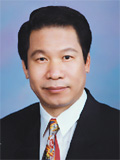 